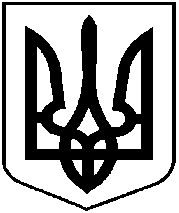 НАЦІОНАЛЬНА КОМІСІЯ З ЦІННИХ ПАПЕРІВ ТА ФОНДОВОГО РИНКУР І Ш Е Н Н Я01.07.2020                      	 м. Київ  	                                   № 341Про включення управителів, що здійснюють управління майном для фінансування об’єктів будівництва та/або здійснюють операції з нерухомістю відповідно до Закону України «Про фінансово-кредитні механізми і управління майном при будівництві житла та операціях з нерухомістю», адміністраторів недержавних пенсійних фондів та недержавних пенсійних фондів до відповідних реєстрів, ведення яких здійснює Національна комісія з цінних паперів та фондового ринку, та тимчасовий порядок подання ними інформації (документів) до Національної комісії з цінних паперів та фондового ринкуВідповідно до пункту 25 частини другої статті 7 Закону України «Про державне регулювання ринку цінних паперів в Україні» та пунктів 3, 7, 9 і 10 Прикінцевих положень Закону України «Про внесення змін до деяких законодавчих актів України щодо удосконалення функцій із державного регулювання ринків фінансових послуг» від 12 вересня 2019 року № 79 – ІХ Національна комісія з цінних паперів та фондового ринку (далі – Комісія)В И Р І Ш И Л А:1. Департаменту ліцензування професійних учасників фондового ринку (Симоненко О.) спільно з департаментом інформаційних технологій (Заїка А.) забезпечити включення (внесення змін) до реєстру професійних учасників ринку цінних паперів (фондового ринку) фінансових установ (щодо фінансових установ) (додатки 1, 2), ліцензії яких:на провадження господарської діяльності з надання фінансових послуг (крім професійної діяльності на ринку цінних паперів) на послуги в системі накопичувального пенсійного забезпечення в частині адміністрування недержавних пенсійних фондів з 01 липня 2020 року вважаються переоформленими на ліцензії на провадження професійної діяльності на ринку цінних паперів та діяльності у системі накопичувального пенсійного забезпечення – діяльності з адміністрування недержавних пенсійних фондів, згідно з переліком, що додається (додаток 1), за виключенням Національного банку України;на провадження господарської діяльності з надання фінансових послуг (крім професійної діяльності на ринку цінних паперів) на послуги управління майном для фінансування об’єктів будівництва та/або здійснення операцій з нерухомістю відповідно до Закону України «Про фінансово-кредитні механізми і управління майном при будівництві житла та операціях з нерухомістю» з 01 липня 2020 року вважаються переоформленими на ліцензії на провадження професійної діяльності на ринку цінних паперів та діяльності у системі накопичувального пенсійного забезпечення – діяльності з управління майном для фінансування об’єктів будівництва та/або здійснення операцій з нерухомістю, згідно з переліком, що додається (додаток 2).2. Ліцензіати, зазначені у додатку 2 до цього рішення, до набрання чинності відповідним нормативно-правовим актом Комісії щодо ліцензування професійної діяльності на ринку цінних паперів та діяльності у системі накопичувального пенсійного забезпечення, а саме діяльності з управління майном для фінансування об’єктів будівництва та/або здійснення операцій з нерухомістю, надають до Комісії:1) протягом п’ятнадцяти робочих днів після виникнення змін в інформації, яка міститься:у внутрішніх документах, що регламентують порядок надання фінансових послуг щодо провадження зазначеного виду професійної діяльності на ринку цінних паперів, та примірних договорах зі споживачами фінансових послуг щодо надання таких фінансових послуг:письмове повідомлення із зазначенням переліку змін у формі, визначеній додатком 12 до Положення про Державний реєстр фінансових установ, затвердженого розпорядженням Державної комісії з регулювання ринків фінансових послуг України від 28 серпня 2003 року № 41, зареєстрованого в Міністерстві юстиції України 11 вересня 2003 року за № 797/8118 (далі – Положення);копії документів, в які внесені зміни;у реєстраційній картці юридичної особи, яка подавалася до Державної комісії з регулювання ринків фінансових послуг України або Національної комісії, що здійснює державне регулювання у сфері ринків фінансових послуг відповідно до вимог Положення (далі – реєстраційна картка):письмове повідомлення із зазначенням переліку змін у формі, визначеній додатком 12 до Положення;копії документів, які підтверджують такі зміни та/або доповнення;реєстраційну картку у формі, визначеній додатком 3 до Положення, у паперовому вигляді;2) інформацію про всі зміни даних, що містяться у документах, що додаються до заяви про отримання ліцензії (за винятком фінансової звітності, звітних даних, зміни загального стажу роботи керівника та головного бухгалтера ліцензіата), протягом 30 календарних днів з дня настання таких змін відповідно до вимог, встановлених Ліцензійними умовами провадження господарської діяльності з надання фінансових послуг (крім професійної діяльності на ринку цінних паперів), затвердженими Постановою Кабінету Міністрів України від        7 грудня 2016 року № 913, у паперовій формі.3. Ліцензіати, зазначені у додатку 1 до цього рішення, до набрання чинності відповідним нормативно-правовим актом Комісії щодо ліцензування професійної діяльності на ринку цінних паперів та діяльності у системі накопичувального пенсійного забезпечення, а саме діяльності з адміністрування недержавних пенсійних фондів, надають до Комісії у паперовій формі:у разі виникнення змін в інформації, що вноситься до Державного реєстру фінансових установ відповідно до Положення, та документах, що подавалися ними для внесення цієї інформації до зазначеного Реєстру, повідомлення, реєстраційну картку та документи, що підтверджують зазначені зміни, відповідно до Положення про внесення до Державного реєстру фінансових установ інформації про адміністраторів недержавних пенсійних фондів, затвердженого розпорядженням Державної комісії з регулювання ринків фінансових послуг України від 22 лютого 2005 року № 3617, зареєстрованого в Міністерстві юстиції України 28 березня 2005 року за № 336/10616, в установлені цим Положенням строки;інформацію про всі зміни даних, що додаються до заяви про отримання ліцензії (за винятком фінансової звітності, звітних даних, зміни загального стажу роботи керівника та головного бухгалтера ліцензіата), протягом 30 календарних днів з дня настання таких змін відповідно до вимог, встановлених Ліцензійними умовами провадження господарської діяльності з надання фінансових послуг (крім професійної діяльності на ринку цінних паперів), затвердженими  Постановою Кабінету Міністрів України від 7 грудня 2016 року № 913, у паперовій формі.4. Департаменту ліцензування професійних учасників фондового ринку (Симоненко О.) спільно з департаментом інформаційних технологій (Заїка А.) забезпечити включення (внесення змін) до державного реєстру фінансових установ фінансових установ, які надають фінансові послуги на ринку цінних паперів, фінансових установ (щодо фінансових установ), які зазначені у додатках 1, 2 до цього рішення, та недержавні пенсійні фонди згідно з переліком, що додається (додаток 3).Департаменту ліцензування професійних учасників фондового ринку (Симоненко О.) спільно з департаментом інформаційних технологій (Заїка А.) не включати до реєстру фінансових установ фінансові установи, які надають фінансові послуги на ринку цінних паперів, згідно з переліком, що додається (додаток 4).5. Недержавні пенсійні фонди, зазначені у додатку 3 до цього рішення, до набрання чинності відповідним нормативно-правовим актом Комісії, у разі виникнення змін в інформації, що вноситься до Державного реєстру фінансових установ відповідно до Положення, та документах, що подавалися ними для внесення цієї інформації до зазначеного реєстру, надають до Комісії повідомлення, реєстраційну картку та документи, що підтверджують зазначені зміни, відповідно до Положення тільки у паперовій формі.6. Датою надання повідомлень та документів є дата відбитка календарного штемпеля поштового відділення зв’язку (кур’єрської служби), що обслуговує відправника, а в разі подання документів безпосередньо до Комісії – дата реєстрації документів у Комісії.Повідомлення та всі документи, що додаються до повідомлення, повинні бути засвідчені підписом керівника ліцензіата, подаватися з внутрішнім описом, із зазначенням кількості аркушів кожного документа.7. Департаменту методології регулювання професійних учасників ринку цінних паперів (Курочкіна І.) оприлюднення цього рішення на офіційному вебсайті Комісії.8. Це рішення набирає чинності з дня його прийняття.9. Контроль за виконанням цього рішення покласти на члена Комісії Панченко О.Голова Комісії                                                     Тимур ХРОМАЄВПротокол засідання Комісіївід 01.07.2020  № 34Додаток 1Перелік установ, які мають ліцензію на провадження господарської діяльності з надання фінансових послуг (крім професійної діяльності на ринку цінних паперів), а саме на послуги в системі накопичувального пенсійного забезпечення в частині адміністрування недержавних пенсійних фондів станом на 30 червня 2020 рокуДодаток 2Перелік фінансових установ, які мають ліцензію на провадження господарської діяльності з надання фінансових послуг (крім професійної діяльності на ринку цінних паперів), а саме на управління майном для фінансування об’єктів будівництва та/або здійснення операцій з нерухомістю, відповідно до Закону України «Про фінансово-кредитні механізми і управління майном при будівництві житла та операціях з нерухомістю» станом на 30 червня 2020 рокуДодаток 3 Перелік недержавних пенсійних фондів станом на 30 червня 2020 рокуДодаток 4 Перелік фінансових установ, які включені до Державного реєстру фінансових установ та у яких закінчилась дія ліцензії на провадження господарської діяльності з надання фінансових послуг (крім професійної діяльності на ринку цінних паперів), а саме на управління майном для фінансування об’єктів будівництва та/або здійснення операцій з нерухомістю, відповідно  до Закону України «Про фінансово-кредитні механізми і управління майном при будівництві житла та операціях з нерухомістю» станом на 30 червня 2020 року№Код за ЄДРПОУПовне найменування122968535Приватне акціонерне товариство «Компанія з управління активами адміністратор пенсійного фонду «Брокбізнесінвест»232800088ТОВАРИСТВО З ОБМЕЖЕНОЮ ВІДПОВІДАЛЬНІСТЮ «ВСЕУКРАЇНСЬКИЙ АДМІНІСТРАТОР ПЕНСІЙНИХ ФОНДІВ»332465747Компанія з управління активами, адміністратор пенсійного фонду Товариство з обмеженою відповідальністю «Управління фондових активів»433115602ТОВАРИСТВО З ОБМЕЖЕНОЮ ВІДПОВІДАЛЬНІСТЮ «КЕРУЮЧИЙ АДМІНІСТРАТОР ПЕНСІЙНИХ ФОНДІВ «ПАРИТЕТ»532800975ТОВАРИСТВО З ОБМЕЖЕНОЮ ВІДПОВІДАЛЬНІСТЮ «КОМПАНІЯ З УПРАВЛІННЯ АКТИВАМИ «ОПТІМА-КАПІТАЛ»632922283Товариство з обмеженою відповідальністю «Перший адміністратор пенсійного фонду»732658026ТОВАРИСТВО З ОБМЕЖЕНОЮ ВІДПОВІДАЛЬНІСТЮ «КОМПАНІЯ З УПРАВЛІННЯ АКТИВАМИ «АЙ К'Ю – ТЕХНОЛОДЖІ»832977421ТОВАРИСТВО З ОБМЕЖЕНОЮ ВІДПОВІДАЛЬНІСТЮ «КОМПАНІЯ З УПРАВЛІННЯ АКТИВАМИ ТА АДМІНІСТРУВАННЯ ПЕНСІЙНИХ ФОНДІВ «АКТИВ ПЛЮС»933193408Товариство з обмеженою відповідальністю «Адміністратор пенсійного фонду «Центр персоніфікованого обліку»1019393278Товариство з обмеженою відповідальністю «Адміністратор пенсійних фондів «Інтеркомис»1133340559ТОВАРИСТВО З ОБМЕЖЕНОЮ ВІДПОВІДАЛЬНІСТЮ  «ВСЕУКРАЇНСЬКА УПРАВЛЯЮЧА КОМПАНІЯ»1233238312Товариство з обмеженною відповідальністю «Компанія з управління активами «Гарантія-Інвест»1333936496Товариство з обмеженою відповідальністю «КУА ОЗОН»1434690716Товариство з обмеженою відповідальністю «Компанія з управління активами та адміністрування пенсійних фондів «УКРАЇНСЬКІ ФОНДИ»1534094201Товариство з обмеженою відповідальністю «Компанія з управління активами та адміністрування пенсійних фондів «Опіка»1634730685Товариство з обмеженою відповідальністю «Компанія з управління активами «Магістр»1735149434ТОВАРИСТВО З ОБМЕЖЕНОЮ ВІДПОВІДАЛЬНІСТЮ «АДМІНІСТРАТОР ПЕНСІЙНОГО ФОНДУ «АДМІНІСТРАТОР ПЕНСІЙНОГО РЕЗЕРВУ»1835624670ТОВАРИСТВО З ОБМЕЖЕНОЮ ВІДПОВІДАЛЬНІСТЮ «КОМПАНІЯ З УПРАВЛІННЯ АКТИВАМИ - АДМІНІСТРАТОР ПЕНСІЙНИХ ФОНДІВ «АПІНВЕСТ»1935133052Товариство з обмеженою відповідальністю «Компанія з управління активами та адміністрування пенсійних фондів «Синтакс-Інвест»2042318225ТОВАРИСТВО З ОБМЕЖЕНОЮ ВІДПОВІДАЛЬНІСТЮ «АДМІНІСТРАТОР ПЕНСІЙНИХ ФОНДІВ «ЛІГА ПЕНСІЯ»2100032106Національний банк України №Код за ЄДРПОУПовне найменування134817818ТОВАРИСТВО З ОБМЕЖЕНОЮ ВІДПОВІДАЛЬНІСТЮ «ФІНАНСОВА КОМПАНІЯ «ДНІПРОБУД»242428759ТОВАРИСТВА З ОБМЕЖЕНОЮ ВІДПОВІДАЛЬНІСТЮ «ФІНАНСОВА КОМПАНІЯ СІСТЕМІНВЕСТ»333569524ТОВАРИСТВО З ОБМЕЖЕНОЮ ВІДПОВІДАЛЬНІСТЮ «ФІНАНСОВА КОМПАНІЯ «ТАЛІНОФФ»434017001ТОВАРИСТВО З ОБМЕЖЕНОЮ ВІДПОВІДАЛЬНІСТЮ «ХАРКІВСЬКИЙ РЕГІОНАЛЬНИЙ ФОНД ФІНАНСУВАННЯ БУДІВНИЦТВА»534263418ТОВАРИСТВО З ОБМЕЖЕНОЮ ВІДПОВІДАЛЬНІСТЮ «ФІНАНСОВА КОМПАНІЯ «ЕНЕРГІЯ-ІНВЕСТ»634628480ТОВАРИСТВО З ОБМЕЖЕНОЮ ВІДПОВІДАЛЬНІСТЮ «ФІНАНСОВА КОМПАНІЯ «СПМК-1»735000135ТОВАРИСТВО З ОБМЕЖЕНОЮ ВІДПОВІДАЛЬНІСТЮ «ФІНАНСОВА КОМПАНІЯ «ФІНБУД»837964899ТОВАРИСТВО З ОБМЕЖЕНОЮ ВІДПОВІДАЛЬНІСТЮ «ФІНАНСОВА КОМПАНІЯ «НОВИЙ ЛЬВІВ»934961984ТОВАРИСТВО З ОБМЕЖЕНОЮ ВІДПОВІДАЛЬНІСТЮ «ФІНАНСОВА КОМПАНІЯ «АРАТТА»1035145288ТОВАРИСТВО З ОБМЕЖЕНОЮ ВІДПОВІДАЛЬНІСТЮ «ФІНАНСОВА КОМПАНІЯ «ЕКО-ДІМ»1132855406КОМУНАЛЬНЕ  ПІДПРИЄМСТВО «ФІНАНСОВА КОМПАНІЯ «ЖИТЛО-ІНВЕСТ» ВИКОНАВЧОГО ОРГАНУ КИЇВСЬКОЇ МІСЬКОЇ РАДИ (КИЇВСЬКОЇ МІСЬКОЇ ДЕРЖАВНОЇ АДМІНІСТРАЦІЇ)1232979256ТОВАРИСТВО З ОБМЕЖЕНОЮ ВІДПОВІДАЛЬНІСТЮ «ФІНАНСОВА КОМПАНІЯ «ПРІМІНВЕСТ»1332922168ТОВАРИСТВО З ОБМЕЖЕНОЮ ВІДПОВІДАЛЬНІСТЮ «ФІНАНСОВА КОМПАНІЯ «ПЕРШИЙ УПРАВИТЕЛЬ БУДІВНИЦТВА»1437905786ТОВАРИСТВО З ОБМЕЖЕНОЮ ВІДПОВІДАЛЬНІСТЮ «ФІНАНСОВА КОМПАНІЯ «КПШБ-2»1535057553ТОВАРИСТВО З ОБМЕЖЕНОЮ ВІДПОВІДАЛЬНІСТЮ «ФІНАНСОВА КОМПАНІЯ «ВЛАСНИЙ ДІМ»1632955460ТОВАРИСТВО З ОБМЕЖЕНОЮ ВІДПОВІДАЛЬНІСТЮ «ФІНАНСОВА КОМПАНІЯ «ТОЛОКА»1733193413ТОВАРИСТВО З ОБМЕЖЕНОЮ ВІДПОВІДАЛЬНІСТЮ «ФІНАНСОВА КОМПАНІЯ «УКРРЕСТАВРАЦІЯ»1834509335ТОВАРИСТВО З ОБМЕЖЕНОЮ ВІДПОВІДАЛЬНІСТЮ «ФІНАНСОВА КОМПАНІЯ «ДБК-КАПІТАЛ»1932719099ТОВАРИСТВО З ОБМЕЖЕНОЮ ВІДПОВІДАЛЬНІСТЮ «ВІНІНВЕСТБУД»2033052113ТОВАРИСТВО З ОБМЕЖЕНОЮ ВІДПОВІДАЛЬНІСТЮ «ФІНАНСОВА КОМПАНІЯ «СТОЛИЦЯ»2120033504ДЕРЖАВНА СПЕЦІАЛІЗОВАНА ФІНАНСОВА УСТАНОВА «ДЕРЖАВНИЙ ФОНД СПРИЯННЯ МОЛОДІЖНОМУ ЖИТЛОВОМУ БУДІВНИЦТВУ»2235699107ТОВАРИСТВО З ОБМЕЖЕНОЮ ВІДПОВІДАЛЬНІСТЮ «ФІНАНСОВА КОМПАНІЯ «РЕСПЕКТ БУДІНВЕСТ»2333109782ТОВАРИСТВО З ОБМЕЖЕНОЮ ВІДПОВІДАЛЬНІСТЮ «ФІНАНСОВА КОМПАНІЯ «ФІНАНСОВИЙ ДІМ»2435393445ТОВАРИСТВО З ОБМЕЖЕНОЮ ВІДПОВІДАЛЬНІСТЮ ФІНАНСОВА КОМПАНІЯ «ЖИТЛО-КАПІТАЛ»2541154211ТОВАРИСТВО З ОБМЕЖЕНОЮ ВІДПОВІДАЛЬНІСТЮ «ФІНАНСОВА КОМПАНІЯ «ІНТЕРСВІТ»2632980889ПРИВАТНЕ АКЦІОНЕРНЕ ТОВАРИСТВО «ФІНАНСОВА КОМПАНІЯ «КНЯГИНЯ ЯРОСЛАВНА»2734321338ТОВАРИСТВО З ОБМЕЖЕНОЮ ВІДПОВІДАЛЬНІСТЮ «СК ІНВЕСТ»2836085398ТОВАРИСТВО З ОБМЕЖЕНОЮ ВІДПОВІДАЛЬНІСТЮ «ФІНАНСОВА КОМПАНІЯ «СПЕЦІНВЕСТБУД»2933663702ТОВАРИСТВО З ОБМЕЖЕНОЮ ВІДПОВІДАЛЬНІСТЮ «ФІНАНСОВА КОМПАНІЯ – ЛІСТИНГ»3034015774ТОВАРИСТВО З ОБМЕЖЕНОЮ ВІДПОВІДАЛЬНІСТЮ «ФІНАНСОВА КОМПАНІЯ «С-ІНВЕСТБУД»3133939607ТОВАРИСТВО З ОБМЕЖЕНОЮ ВІДПОВІДАЛЬНІСТЮ «ФІНАНСОВА КОМПАНІЯ «РЕГІОН КАПІТАЛ»3239295156ТОВАРИСТВО З ОБМЕЖЕНОЮ ВІДПОВІДАЛЬНІСТЮ «ФІНАНСОВА КОМПАНІЯ «ОЛІМПІЯ»3334382488ТОВАРИСТВО З ОБМЕЖЕНОЮ ВІДПОВІДАЛЬНІСТЮ «ФІНАНСОВА КОМПАНІЯ «ЖИТЛОІНВЕСТБУД»3439008431ТОВАРИСТВО З ОБМЕЖЕНОЮ ВІДПОВІДАЛЬНІСТЮ «ФІНАНСОВА КОМПАНІЯ «ЕКСКОМБУД-ІНВЕСТ»3538962830ТОВАРИСТВО З ОБМЕЖЕНОЮ ВІДПОВІДАЛЬНІСТЮ «ФІНАНСОВА КОМПАНІЯ «ДБК»3634462360ТОВАРИСТВО З ОБМЕЖЕНОЮ ВІДПОВІДАЛЬНІСТЮ «ІНВЕСТИЦІЙНО-ФІНАНСОВА КОМПАНІЯ»3737035717ТОВАРИСТВО З ОБМЕЖЕНОЮ ВІДПОВІДАЛЬНІСТЮ «ФІНАНСОВА КОМПАНІЯ ПРАЙМ»3834972320ТОВАРИСТО З ОБМЕЖЕНОЮ ВІДПОВІДАЛЬНІСТЮ «ФІНАНСОВА КОМПАНІЯ «ГЛОБАЛ КАПІТАЛ»3939856537ТОВАРИСТВО З ОБМЕЖЕНОЮ ВІДПОВІДАЛЬНІСТЮ  «ФІНАНСОВА КОМПАНІЯ «ЖИТЛОІНВЕСТ»4034284354ТОВАРИСТВО З ОБМЕЖЕНОЮ ВІДПОВІДАЛЬНІСТЮ «БОРИСПІЛЬ КАПІТЕЛЬ»4123920921ТОВАРИСТВО З ОБМЕЖЕНОЮ ВІДПОВІДАЛЬНІСТЮ «РЕГІОНАЛЬНА ФІНАНСОВО-БУДІВЕЛЬНА КОМПАНІЯ»4239947629ТОВАРИСТВО З ОБМЕЖЕНОЮ ВІДПОВІДАЛЬНІСТЮ «ФОНД ФІНАНСУВАННЯ БУДІВНИЦТВА «ПЕРСПЕКТИВА»4340252414ТОВАРИСТВО З ОБМЕЖЕНОЮ ВІДПОВІДАЛЬНІСТЮ «ФІНАНСОВА КОМПАНІЯ «НЕРУХОМІСТЬ – ІНВЕСТ»4440375894ТОВАРИСТВО З ОБМЕЖЕНОЮ ВІДПОВІДАЛЬНІСТЮ «МУНІЦИПАЛЬНИЙ ФОНД УПРАВЛІННЯ ТА ФІНАНСУВАННЯ БУДІВНИЦТВА»4541421019ТОВАРИСТВО З ОБМЕЖЕНОЮ ВІДПОВІДАЛЬНІСТЮ «ФІНАНСОВА КОМПАНІЯ «ЗЛАТ ГРАД-ІНВЕСТ»4642093595ТОВАРИСТВО З ОБМЕЖЕНОЮ ВІДПОВІДАЛЬНІСТЮ «ФІНАНСОВА КОМПАНІЯ «ГАРАНТ КАПІТАЛ»4734451799ТОВАРИСТВО З ОБМЕЖЕНОЮ ВІДПОВІДАЛЬНІСТЮ «ФІНАНСОВА КОМПАНІЯ «СУМБУД-ІНВЕСТ»4842797655ТОВАРИСТВО З ОБМЕЖЕНОЮ ВІДПОВІДАЛЬНІСТЮ «ФІНАНСОВА КОМПАНІЯ «ХАУЗЕН ГРУП»4934333076ТОВАРИСТВО З ОБМЕЖЕНОЮ ВІДПОВІДАЛЬНІСТЮ «ПЕРШИЙ БУДІВЕЛЬНИЙ УПРАВИТЕЛЬ»№Код за ЄДРПОУПовне найменування133403482Відкритий недержавний пенсійний фонд «Кремінь»233114991Відкритий пенсійний фонд «ПриватФонд»333074085НЕПІДПРИЄМНИЦЬКЕ ТОВАРИСТВО ВІДКРИТИЙ НЕДЕРЖАВНИЙ ПЕНСІЙНИЙ ФОНД «ДНІСТЕР»433060428Неприбуткова організація відкритий недержавний пенсійний фонд «Довіра-Україна»533105856Непідприємницьке товариство «Відкритий недержавний пенсійний фонд «ІФД КапіталЪ»633100470НЕПІДПРИЄМНИЦЬКЕ ТОВАРИСТВО ВІДКРИТИЙ НЕДЕРЖАВНИЙ ПЕНСІЙНИЙ ФОНД «НАЦІОНАЛЬНИЙ»733058272Непідприємницьке товариство «Відкритий пенсійний фонд «Соціальний стандарт»832781832Корпоративний пенсійний фонд «СТИРОЛ»933105154Відкритий недержавний пенсійний фонд «Україна»1033105725Непідприємницьке товариство «Відкритий недержавний пенсійний фонд «ВСІ»1133146316НЕПІДПРИЄМНИЦЬКЕ ТОВАРИСТВО «ВІДКРИТИЙ НЕДЕРЖАВНИЙ ПЕНСІЙНИЙ ФОНД «ВЗАЄМОДОПОМОГА»1226581709Непідприємницьке товариство «Відкритий недержавний пенсійний фонд «Європа»1333343518Непідприємницьке товариство «Відкритий недержавний пенсійний фонд «Надія»1433107539Професійний пенсійний фонд Незалежної галузевої професійної спілки енергетиків України1533320710Відкритий Недержавний пенсійний фонд «Причетність»1633262460Відкритий пенсійний фонд «Фармацевтичний»1733060150Відкритий пенсійний фонд «Пенсійний капітал»1833163504Непідприємницьке товариство Відкритий недержавний пенсійний фонд «Прикарпаття»1933308613Непідприємницьке товариство Відкритий недержавний пенсійний фонд «Український пенсійний капітал»2033411524Непідприємницьке товариство «Відкритий недержавний пенсійний фонд «Український пенсійний контракт»2133391048Непідприємницьке товариство «Відкритий недержавний пенсійний фонд «Золотий вік»2233404451Непідприємницьке товариство «Недержавний професійний пенсійний фонд «Хлібний»2333602063Непідприємницьке товариство «Недержавний професійний пенсійний фонд «Перший профспілковий»2433612532Непідприємницьке товариство «Гірничо-металургійний професійний пенсійний фонд»2533617734Неприбуткова організація «Відкритий пенсійний фонд «Соціальні гарантії»2633629394Непідприємницьке товариство «Недержавний корпоративний пенсійний фонд ВАТ «Укрексімбанк»2734001274Корпоративний недержавний пенсійний фонд «Українська Пенсійна Фундація»2834004029НЕПІДПРИЄМНИЦЬКЕ ТОВАРИСТВО «ВІДКРИТИЙ НЕДЕРЖАВНИЙ ПЕНСІЙНИЙ ФОНД «ФОНД ПЕНСІЙНИХ ЗАОЩАДЖЕНЬ»2934077584Непідприємницьке товариство «Відкритий пенсійний фонд «Соціальна перспектива»3033942101Непідприємницьке товариство «Відкритий недержавний пенсійний фонд «Резерв  Тернопілля»3134167520Непідприємницьке товариство «Відкритий пенсійний фонд «Династія»3234053275Відкритий недержавний пенсійний фонд «Українська ощадна скарбниця»3334333343Відкритий недержавний пенсійний фонд «УКРАЇНСЬКА ПЕНСІЙНА СПІЛКА»3434384775ВІДКРИТИЙ НЕДЕРЖАВНИЙ ПЕНСІЙНИЙ ФОНД «СОЦІАЛЬНА ПІДТРИМКА»3534456619Відкритий недержавний пенсійний фонд «Пенсійна опіка»3634239060Непідприємницьке товариство «Відкритий недержавний пенсійний фонд Українського союзу  промисловців і підприємців»3734414060Відкритий недержавний пенсійний фонд «НІКА»3834355367Непідприємницьке товариство «Відкритий недержавний пенсійний фонд «Резерв  Рівненщини»3933598424Непідприємницьке товариство «Відкритий недержавний пенсійний фонд «АРТА»4034832684Професійний недержавний пенсійний фонд «Магістраль»4134985916НЕДЕРЖАВНИЙ ПЕНСІЙНИЙ ФОНД «ВІДКРИТИЙ ПЕНСІЙНИЙ ФОНД «ФРІФЛАЙТ»4234619298Корпоративний недержавний пенсійний фонд ТПП України4335033265Професійний недержавний пенсійний фонд «Шахтар»4434892607Відкритий недержавний пенсійний фонд «Столичний резерв»4535274991Відкритий недержавний пенсійний фонд «Гарант – Пенсія» 4635234147ВІДКРИТИЙ НЕДЕРЖАВНИЙ ПЕНСІЙНИЙ ФОНД «ЛАУРУС»4735141037Відкритий недержавний пенсійний фонд «Європейський вибір»4834880663Корпоративний недержавний пенсійний фонд Національного банку України4934729800Відкритий недержавний пенсійний фонд «Емерит-Україна»5035532454Відкритий недержавний пенсійний фонд «Український пенсійний фонд»5134738490ВІДКРИТИЙ НЕДЕРЖАВНИЙ ПЕНСІЙНИЙ ФОНД «ПЕНСІЙНИЙ ФОНД РОБІТНИКІВ МОРСЬКОГО ТРАНСПОРТУ»5235464353Відкритий недержавний пенсійний фонд «Ініціатив»5335822572ВІДКРИТИЙ НЕДЕРЖАВНИЙ ПЕНСІЙНИЙ ФОНД «ПОКРОВА»5435573532Недержавний пенсійний фонд «Відкритий пенсійний фонд «КОНКОРД» 5536274196Відкритий пенсійний фонд «ОТП Пенсія»5636125875Відкритий недержавний пенсійний фонд «Надійна перспектива»5736124190Відкритий недержавний пенсійний фонд «Турбота»5837900416ВІДКРИТИЙ НЕДЕРЖАВНИЙ ПЕНСІЙНИЙ ФОНД «ДЖЕРЕЛО»5938356406ВІДКРИТИЙ НЕДЕРЖАВНИЙ ПЕНСІЙНИЙ ФОНД «ВСЕУКРАЇНСЬКИЙ ПЕНСІЙНИЙ ФОНД»6042802984ВІДКРИТИЙ НЕДЕРЖАВНИЙ ПЕНСІЙНИЙ ФОНД «ЗОЛОТА ОСІНЬ»6142992797ВІДКРИТИЙ ПЕНСІЙНИЙ ФОНД «ГІДНЕ ЖИТТЯ»6241866193ВІДКРИТИЙ НЕДЕРЖАВНИЙ ПЕНСІЙНИЙ ФОНД «РЕЗЕРВ»6343193865ВІДКРИТИЙ НЕДЕРЖАВНИЙ ПЕНСІЙНИЙ ФОНД «КОНСТАНТА»№Код за ЄДРПОУПовне найменуванняпримітка132527200ТОВАРИСТВО З ОБМЕЖЕНОЮ ВІДПОВІДАЛЬНІСТЮ «ІНВЕСТ ТАУН»ліцензія закінчилась 04.09.2012235947688Товариство з обмеженою відповідальністю «Фінансова компанія «Веселка»ліцензія закінчилась 23.10.2013332856902Товариство з обмеженою відповідальністю «Фінансова установа «Інвестбуд»ліцензія закінчилась 02.10.2012435178575Товариство з обмеженою відповідальністю «Фінансова компанія «УКРМОЛОДЬЖИТЛО»ліцензія закінчилась 13.12.2012534612470Товариство з обмеженою відповідальністю «Інвестиційна компанія «Полтавабудінвест»ліцензія закінчилась 15.03.2010635106626Товариство з обмеженою відповідальністю «Фінансова компанія «Телец-Капітал»ліцензія закінчилась 24.07.2010734534288Товариство з обмеженою відповідальністю «БУДІВЕЛЬНО-ФІНАНСОВА ЛІГА»ліцензія закінчилась 17.04.2013835465137Товариство з обмеженою відповідальністю «Фінансова компанія «Рікас»ліцензія закінчилась 03.04.2013934192143Товариство з обмеженою відповідальністю «Фінансова компанія «Уко-Капітал»ліцензія закінчилась 23.10.20121035060278ТОВАРИСТВО З ОБМЕЖЕНОЮ ВІДПОВІДАЛЬНІСТЮ «ФІНАНСОВА КОМПАНІЯ «АРГУМЕНТ»ліцензія закінчилась 25.09.20121132921709Приватне акціонерне товариство «Фінансова компанія «Сантанна»ліцензія закінчилась 01.09.2012